Жил-был морской еж. У него были острые иглы, с помощью которых он умел передвигаться по морскому дну. А морское дно – это череда опасностей. Вблизи морского дна можно встретить рыбу-гадюку, угря-большерота, гигантского краба-паука, да ещё много кого. Но иглы у морского ежа были острые, и защищаться он умел.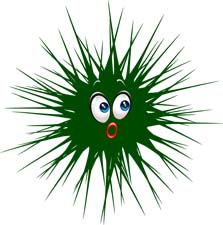 А как много у него было ног! Когда морской ёж был не в настроении, то рыба-звездочет говорила, что еж сегодня встал не с той ноги. Интересно, а с какой же не той ноги, если у него их тысяча! Все работы морской ёж делал быстро – он брал ноги в руки и незамедлительно приступал к делу. «Ноги в руки» — это просто такое выражение, которое очень любил морской ёж.— Как он так живёт? – думал морской ёж. – Всего четыре ножки – как мало! Вот у меня их тысяча и все мне дороги. Хорошо бы хоть одним глазком взглянуть на лесного ежа. Но мне покинуть море нельзя, иначе мое тело начнет быстро терять воду, и я стану жалким и сплющенным.— С другой стороны, — рассуждал морской ёж, — мой лесной брат не сможет опуститься в море, ведь он ёж сухопутный. Значит, нам никогда не доведется встретиться.— Как жаль, что я никогда не встречу своего брата, лесного ежа! – крикнул морской ёж знакомой чайке, которая опустилась на воду.— Я попрошу почтового голубя послать лесному ежу твою фотографию и передать ему от тебя привет, — сказала чайка.— Ура! — обрадовался морской ёж. Так они и сделали.Прошло какое-то время, и почтовый голубь вновь появился у чайки. Он передал от лесного ежа для морского маленькую посылку. В ней была баночка соленых грибочков, фотография и открытка с приветствием. Морской ёж был очень рад. Грибочки ему понравились, ведь морской ёж был всеядный, любил всё вкусненькое.Перед сном он долго думал о лесном еже. Представлял себе лес, думал об его тайнах, о том, как в мире всё устроено интересно и удивительно. Морскому ежу приснился хороший, сказочный сон.Сказочных снов и тебе, дружок!Спокойной ночи!